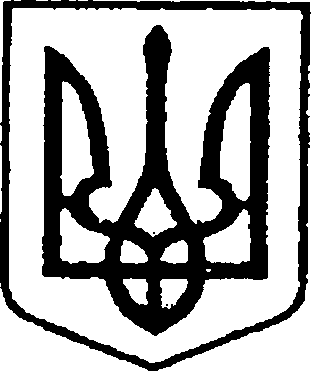 УКРАЇНАЧЕРНІГІВСЬКА ОБЛАСТЬМІСТО НІЖИНМ І С Ь К И Й   Г О Л О В А  Р О З П О Р Я Д Ж Е Н Н Явід  16  січня 2024 р.	                      м. Ніжин				        № 14Про організацію  прийому делегації волонтерів з міста-побратима Іматри (Фінляндія)до Ніжинської ТГВідповідно до статей  42, 59, 73  Закону України «Про місцеве самоврядування в Україні», Регламенту виконавчого комітету Ніжинської міської ради Чернігівської області VIIІ скликання, затвердженого рішенням Ніжинської  міської ради від 24.12. 2020 р. № 27-4/2020 та з метою підтримки та розвитку  міжнародних зв’язків:Затвердити план заходів (Додаток 2) з організації прийому 17-19 січня 2024 року у м. Ніжині делегації волонтерів (Додаток 1) з міста Іматра.Посадовим особам виконавчих органів Ніжинської міської ради, виконавчих органів виконавчого комітету Ніжинської міської ради  відповідно до плану заходів, у межах компетенції та чинного законодавства України, взяти  активну участь в  організації та проведенні  заходів  щодо прийому делегації.   Відділу бухгалтерського обліку апарату виконавчого комітету Ніжинської міської ради  (Єфіменко Н.Є) провести представницькі витрати, пов'язані з прийомом і обслуговуванням  делегації через Міську цільову програму заходів з відзначення державних та професійних свят, ювілейних та святкових дат, відзначення осіб, які зробили вагомий внесок у розвиток  Ніжинської міської територіальної громади, здійснення представницьких та інших заходів на 2023 рік.  Відповідальним за організацію прийому делегації волонтерів з міста-побратима Іматри (Фінляндія) призначити  секретаря міської ради Хоменка Ю.Ю.Начальнику відділу міжнародних зв’язків та інвестиційної діяльності Кузьменко Ю. В. забезпечити оприлюднення даного розпорядження на сайті міської ради.  Контроль за виконанням цього розпорядження залишаю за собою.     Міський голова                                                                     Олександр КОДОЛА